 
Điện thoại:  
Web:  Thư điện tử: 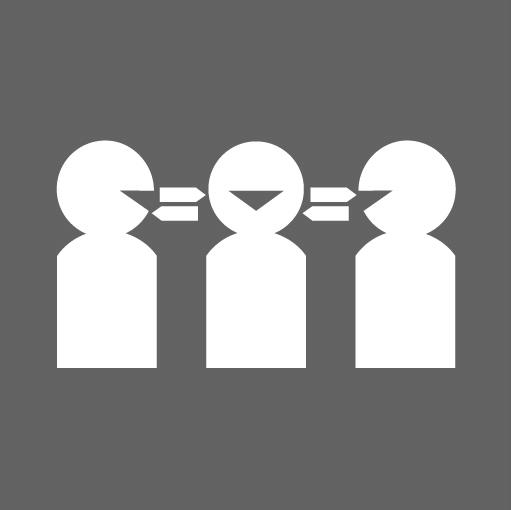 Cần thông dịch viên?
 Gọi: 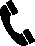 Kính gửi  , Tại sao chúng tôi liên hệ với quý vị?Chúng tôi viết thư này để xác nhận rằng chúng tôi đã lên lịch phẫu thuật theo kế hoạch cho quý vị vào   tại . Quý vị rất có thể sẽ ở lại bệnh viện  ngày sau khi phẫu thuật.Quý vị cần phải làm gì 1. Xác nhận ngay rằng quý vị sẵn sàng phẫu thuật vào <date>. Vui lòng gọi cho   qua số  để xác nhận rằng quý vị  sẵn sàng cho cuộc phẫu thuật vào ngày này.2.  Quý vị cần đến phòng khám trước khi nhập viện để giúp chuẩn bị cho ca phẫu thuật. Quý vị 
có thể được khám bởi một bác sĩ khác hoặc một bác sĩ lâm sàng là thành viên trong nhóm phẫu thuật. Điều rất quan trọng là quý vị phải tham dự cuộc hẹn này vào 
  tại .Vui lòng mang theo:bức thư nàythẻ Medicare của quý vịdanh sách đầy đủ các loại thuốc mà quý vị đang dùngChỉ thị Chăm sóc Trước (Advance Care Directive) của quý vị (nếu có).3. Trước khi phẫu thuật: Thực hiện theo tất cả các hướng dẫn mà bác sĩ phẫu thuật đã cung cấp cho quý 
vị về cách chuẩn bị cho cuộc phẫu thuật và cố chuẩn bị tinh thần và thể chất tốt nhất có thể. Cố gắng thực hiện mọi tuân thủ về sức khỏe trong lúc quý vị còn ở trong bệnh viện và sau khi về nhà để quý vị có thể tập trung vào việc hồi phục sức khỏe 
của mình. Tổ chức phương tiện di chuyển đến bệnh viện vào ngày phẫu thuật của quý vị.  Bãi đậu xe có sẵn tại . Nếu quý vị đã được thông báo rằng quý vị không thể tự lái xe về nhà, vui lòng sắp xếp ai đó đến đón quý vị về nhà. Nếu quý vị cần phải di chuyển quãng đường dài để đến phòng khám trước khi nhập viện hoặc để phẫu thuật, quý vị có thể hội đủ điều kiện nhận khoản tài trợ cho chi phí di chuyển. Thông tin về khoản tài trợ cho chi phí di chuyển có sẵn tại trang mạng: .. 4. Vào ngày phẫu thuật ):Hãy chắc chắn rằng quý vị mang theo những thứ sau đây . .Cảm ơn quý vị đã đọc những hướng dẫn này. Làm theo các hướng dẫn này sẽ giúp chúng tôi cung cấp các ca phẫu thuật cho cư dân Victoria nhanh hơn.Trân trọng,